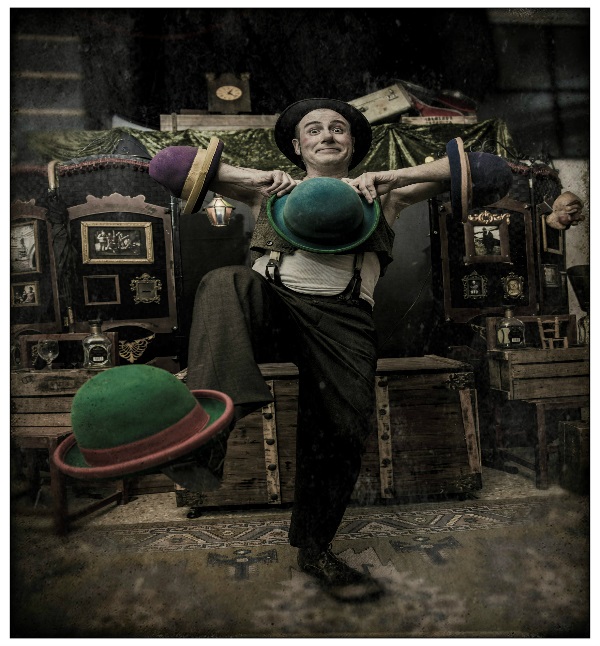 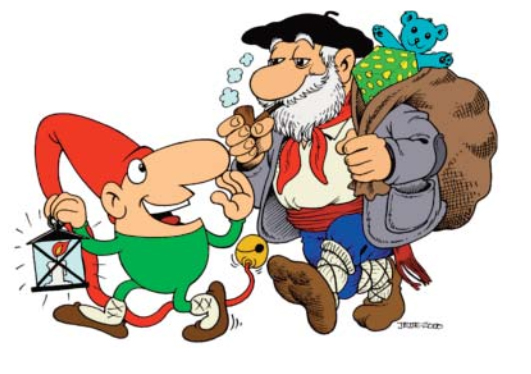 KAIXO GUZTIOI, AURTEN ERE ABENDUAK 24AN URTERO BEZALA ZUEN HERRIETATIK IBILIKO NAIZ HERRIZ HERRI ZUEN EZKUTITZAK BATZEKO, ETA ARRATSALDEKO 17:00TAN ESKOLAN ITXARONGO DIZUET ¨KIRCIKE KOMPANIA                                                                                    ¨COMEDIANTE¨ SAIOAREKIN.KAIXO A TOD@S, ESTE AÑO COMO EN AÑOS ANTERIORES EL 24 DE DICIEMBRE RECORRERÉ VUESTROS PUEBLOSPARA RECOGER VUESTRAS CARTAS, Y A LAS 17:00 DE LA TARDE OS ESPERARE EN EL COLEGIO PARA QUE JUNTOS VEAMOS EL ESPECTACULO ¨COMEDIANTE¨ DE LA COMPAÑA ¨KICIRKE¨IBILBIDEA/ RECORRIDO:9:30 – BATXIKABO                            12:30 – VILLANUEVA10:00 – TUESTA                                   13:15 - GURENDES10:30 – ESPEJO                                    14:00 - PINEDO11:15 – OSMA                                       14:30 - CORRO12:00 – VILLANAÑE                           15:00 - BOVEDA